Ukupno strana: 8BEZBEDNOSNI LIST(Prema Regulativi (EC) br. 1907/2006) - MSDS proizvođačaDatum izrade: decembar, 2012.                                 Izdanje: 1                                                    Izmena: /Strana 1/8BEZBEDNOSNI LIST (MICROGRANTM Co 5% BMP)	Datum izrade: decembar, 2012.                                                         Izdanje: 1                                                                        Izmena: /Strana 2/8BEZBEDNOSNI LIST (MICROGRANTM Co 5% BMP)	Datum izrade: decembar, 2012.                                                         Izdanje: 1                                                                        Izmena: /Strana 3/8BEZBEDNOSNI LIST (MICROGRANTM Co 5% BMP)	Datum izrade: decembar, 2012.                                                         Izdanje: 1                                                                        Izmena: /Strana 4/8BEZBEDNOSNI LIST (MICROGRANTM Co 5% BMP)	Datum izrade: decembar, 2012.                                                         Izdanje: 1                                                                        Izmena: /Strana 5/8BEZBEDNOSNI LIST (MICROGRANTM Co 5% BMP)	Datum izrade: decembar, 2012.                                                         Izdanje: 1                                                                        Izmena: /strana 6/8BEZBEDNOSNI LIST (MICROGRANTM Co 5% BMP)	Datum izrade: decembar, 2012.                                                         Izdanje: 1                                                                        Izmena: /strana 7/8BEZBEDNOSNI LIST (MICROGRANTM Co 5% BMP)	Datum izrade: decembar, 2012.                                                         Izdanje: 1                                                                        Izmena: /strana 8/81.IDENTIFIKACIJA HEMIKALIJE I PODACI O LICU KOJE STAVLJA HEMIKALIJU U PROMET1.IDENTIFIKACIJA HEMIKALIJE I PODACI O LICU KOJE STAVLJA HEMIKALIJU U PROMET1.1. Naziv hemikalije:MICROGRANTM Co 5% BMPSinonomi:    /	Šifra proizvoda:     50 0168 41.2. Upotreba hemikalije:Namena proizvoda:Za ishranu životinja ( premiksi, sastojak hrane za životinje)Način upotrebe:Prema uputstvu za  proizvod.1.3. Podaci o pravnom ili fizičkom licu- Proizvođač:DSM Nutritional Products AGWurmisweg 576CH-4303 KaiseraugstSwitzerlandTel: +41-62 815 88 88  fax: +41-62 815 72 53 e-mail adresa: sds.nutritionalproducts@dsm.com- Uvoznik i distributer:- ELIXIR FEED ADDITIVES D.O.O.Adresa: agroindustrijska zona bb, ŠabacTel/fax: 015/34-78-61, 015/34-78-62 Savetnik za hemikalije za Elixir group d.o.o.: Ivana Latovljev, e-mail: ivana.latovljev@elixirgroup.co.rs1.4. Telefon za hitne slučajeve:Broj telefona službe za medicinske informacije i hitne slučajeve: 011/3608-234 dostupan 24 h 011/3608-440 dostupan 24 hVojnomedicinska akademijaCrnitravska 1711000 Beograd2. IDENTIFIKACIJA OPASNOSTI2. IDENTIFIKACIJA OPASNOSTI2. IDENTIFIKACIJA OPASNOSTI2. IDENTIFIKACIJA OPASNOSTI2. IDENTIFIKACIJA OPASNOSTI2. IDENTIFIKACIJA OPASNOSTI- Klasifikacija:- Klasifikacija:- Klasifikacija:- Klasifikacija:Nema podataka.Nema podataka.- Najvažnije opasnosti i učinci proizvoda:- Najvažnije opasnosti i učinci proizvoda:- Najvažnije opasnosti i učinci proizvoda:- Najvažnije opasnosti i učinci proizvoda:Na ljudsko zdravlje:Na ljudsko zdravlje:Na ljudsko zdravlje:Na ljudsko zdravlje:Može prouzrokovati kancer udisanjem.Može negativno uticati na plodnost.Može izazvati osetljivost udisanjem ili kada dođe u kontakt sa kožom.Moguć rizik od pojave nepovratnih efekata.Može prouzrokovati kancer udisanjem.Može negativno uticati na plodnost.Može izazvati osetljivost udisanjem ili kada dođe u kontakt sa kožom.Moguć rizik od pojave nepovratnih efekata.Na okolinu:Na okolinu:Na okolinu:Na okolinu:Veoma toksično za vodene organizme, može izazvati dugoročne negativne posledice po vodenu sredinu.Veoma toksično za vodene organizme, može izazvati dugoročne negativne posledice po vodenu sredinu.Opis najvažnijih štetnih fizičko-hemijskih efekata:Opis najvažnijih štetnih fizičko-hemijskih efekata:Opis najvažnijih štetnih fizičko-hemijskih efekata:Opis najvažnijih štetnih fizičko-hemijskih efekata:Na ljudsko zdravlje:Na ljudsko zdravlje:Na ljudsko zdravlje:Na ljudsko zdravlje:Nema podataka.Nema podataka.Na okolinu:Na okolinu:Na okolinu:Na okolinu:Nema podataka.Nema podataka.- Glavni simptomi dejstava:- Glavni simptomi dejstava:- Glavni simptomi dejstava:- Glavni simptomi dejstava:Udisanje:Udisanje:Udisanje:Udisanje:Može prouzrokovati kancer, osetljivost.Može prouzrokovati kancer, osetljivost.Koža:Koža:Koža:Koža:Osetljivost.Osetljivost.Oči:Oči:Oči:Oči:Nema podataka.Nema podataka.Gutanje :Gutanje :Gutanje :Gutanje :Nema podataka.Nema podataka.3. PODACI O SASTOJCIMA U SMEŠI3. PODACI O SASTOJCIMA U SMEŠI3. PODACI O SASTOJCIMA U SMEŠI3. PODACI O SASTOJCIMA U SMEŠI3. PODACI O SASTOJCIMA U SMEŠI3. PODACI O SASTOJCIMA U SMEŠIKarakterizacija:Preparat sadrži kobalt karbonat i pomoćne supstance.Karakterizacija:Preparat sadrži kobalt karbonat i pomoćne supstance.Karakterizacija:Preparat sadrži kobalt karbonat i pomoćne supstance.Karakterizacija:Preparat sadrži kobalt karbonat i pomoćne supstance.Karakterizacija:Preparat sadrži kobalt karbonat i pomoćne supstance.Karakterizacija:Preparat sadrži kobalt karbonat i pomoćne supstance.SastojakCASEINECSKoncentracijaKoncentracijaEU-klasifikacija (čist sastojak)cobalt (II) carbonate513-79-1208 169 4~ 10 %~ 10 %T, NR49, R60, R42/43, R68, R50/53S53, S45, S60, S614. MERE PRVE POMOĆI4. MERE PRVE POMOĆI4. MERE PRVE POMOĆI4. MERE PRVE POMOĆI4. MERE PRVE POMOĆI4. MERE PRVE POMOĆI- Mere za pružanje prve pomoći:- Mere za pružanje prve pomoći:- Mere za pružanje prve pomoći:Nakon udisanja:Nakon udisanja:Nakon udisanja:Osobu izvesti na svež vazduh i umiriti. Ukoliko se pojave simptomi konsultovati lekara.Osobu izvesti na svež vazduh i umiriti. Ukoliko se pojave simptomi konsultovati lekara.Osobu izvesti na svež vazduh i umiriti. Ukoliko se pojave simptomi konsultovati lekara.Nakon dodira s kožom:Nakon dodira s kožom:Nakon dodira s kožom:Skinuti odmah kontaminiranu odeću, oprati kožu sa dosta vode i sapuna-ne koristiti nikakve rastvarače.Skinuti odmah kontaminiranu odeću, oprati kožu sa dosta vode i sapuna-ne koristiti nikakve rastvarače.Skinuti odmah kontaminiranu odeću, oprati kožu sa dosta vode i sapuna-ne koristiti nikakve rastvarače.Nakon dodira s očima:Nakon dodira s očima:Nakon dodira s očima:Odmah početi sa ispiranjem laganim mlazom vode i nastaviti 10 minuta. Držati oko širom otvoreno u toku ispiranja.Odmah početi sa ispiranjem laganim mlazom vode i nastaviti 10 minuta. Držati oko širom otvoreno u toku ispiranja.Odmah početi sa ispiranjem laganim mlazom vode i nastaviti 10 minuta. Držati oko širom otvoreno u toku ispiranja.Nakon gutanja:Isprati usta i piti potom dosta vode (samo ukoliko je osoba u svesnom stanju).Izazvati povraćanje(samo ukoliko je osoba u svesnom stanju).Pozvati odmah lekara.- Napomena za osobu koja pruža prvu pomoć/lekara:-Tretirati po simptomima - Posebna sredstva za pružanje prve pomoći:-Nema podataka.5. MERE ZAŠTITE OD POŽARA5. MERE ZAŠTITE OD POŽARA- Sredstva za gašenje požara:Prikladna:Koristiti jak mlaz vode, suv prah, penu, ugljen dioksid.Ne smeju se upotrebljavati:Nije naznačeno.- Protivpožarne mere za posebne opasnosti:Moguće je formiranje toksičnih i korozivnih  gasova pri sagorevanju (oksidi kobalta)- Posebne metode za gašenje požara:Preduhitriti stvaranje gasova/para//magle sa mlazom vode.Koristiti zaštitne aparate za respiratorni trakt.6. MERE U SLUČAJU HEMIJSKOG UDESA6. MERE U SLUČAJU HEMIJSKOG UDESA- Lične mere opreza:Obezbediti dovoljnu ventilaciju.- Mere zaštite okoline:Ne dozvoliti da dospe u odvode ili vodene tokove.- Metode čišćenja i skupljanja:Sakupiti prosuti čvrsti materijal (izbegavati formiranje prašine) i predati na odlaganje otpada. - Dodatna upozorenja:Nema.7. RUKOVANJE I SKLADIŠTENJE7. RUKOVANJE I SKLADIŠTENJE7.1. Rukovanje:Mere opreza:Obavljati rad u zatvorenim sistemima, po mogućstvu u prisustvu inertnog gasa(npr.azota)Lokalna ventilacija je neophodna.Mere opreza protiv nastanka požara i eksplozije:Izbegavati formiranje prašine. Preduzeti mere opreza zbog statičkog elektriciteta.7.2. Skladištenje:Tehničke mere i uslovi skladištenja:U čvrsto zatvorenim kontejnerima, na suvom i provetrenom mestu, na temperaturi ispod 25oC- Ambalažni materijali:Prikladni:Nije naznačeno.Neprikladni:Nije naznačeno.8. KONTROLA IZLOŽENOSTI I LIČNA ZAŠTITA8. KONTROLA IZLOŽENOSTI I LIČNA ZAŠTITA8. KONTROLA IZLOŽENOSTI I LIČNA ZAŠTITA8. KONTROLA IZLOŽENOSTI I LIČNA ZAŠTITA8.1. Kontrola izloženosti:8.1. Kontrola izloženosti:Nema podataka.Nema podataka.Mere upravljanja rizikom:Mere upravljanja rizikom:8.1.1. Kontrola izloženosti na radnom mestu8.1.1. Kontrola izloženosti na radnom mestu- Opis radnog postupka i tehnološke kontrole:- Opis radnog postupka i tehnološke kontrole:Videti tačku 7.Videti tačku 7.Opšte zaštitne mere:Opšte zaštitne mere:Mere lične zaštite:Mere lične zaštite:Zaštita organa za disanje:Zaštita organa za disanje:U slučaju direktnog rukovanja ili nenamernog prosipanja koristiti masku ili respirator sa nezavisnim dovodom vazduha.U slučaju direktnog rukovanja ili nenamernog prosipanja koristiti masku ili respirator sa nezavisnim dovodom vazduha.Zaštita ruku:Zaštita ruku:Koristiti zaštitne rukavice(od hloropren gume; nitrilne gume)Koristiti zaštitne rukavice(od hloropren gume; nitrilne gume)Zaštita očiju:Zaštita očiju:Koristiti zaštitne naočare.Koristiti zaštitne naočare.Zaštitu kože:Zaštitu kože:Preporučuje se korišćenje zaštitne odeće.Preporučuje se korišćenje zaštitne odeće.- Posebne higijenske mere:- Posebne higijenske mere:Nije naznačeno.Nije naznačeno.8.1.2. Kontrola nad zaštitom okoline8.1.2. Kontrola nad zaštitom okoline- Mere upravljanja rizikom:- Mere upravljanja rizikom:Nadzor(monitoring):Nadzor(monitoring):Granična vrednost u vazduhu (SAD)Granična vrednost u vazduhu (SAD)ACGIH-TLV: 0.02 mg/m3 (odnosi se na Co) (ACGIH)*ACGIH-TLV: 0.02 mg/m3 (odnosi se na Co) (ACGIH)**-odnosi se na Kobalt (II) karbonat*-odnosi se na Kobalt (II) karbonat9. FIZIČKA I HEMIJSKA SVOJSTVA9. FIZIČKA I HEMIJSKA SVOJSTVA9. FIZIČKA I HEMIJSKA SVOJSTVA9. FIZIČKA I HEMIJSKA SVOJSTVA9.1. Opšti podaci:9.1. Opšti podaci:- Agregatno stanje:- Agregatno stanje:U obliku finih granula, rastresit prahU obliku finih granula, rastresit prahVeličina čestica:Veličina čestica:    0 % < 50 µm    0 % < 50 µm<  5 % < 100 µm <  5 % < 100 µm ~50 % ≤ 500 µm~50 % ≤ 500 µm~50 % ≥ 500 µm~50 % ≥ 500 µm- Boja:- Boja:Plavo ljubičasta do roze.Plavo ljubičasta do roze.- Miris:- Miris:Bez mirisa.Bez mirisa.9.2. Podaci važni za zdravlje, bezbednost ljudi i zaštitu životne sredine:  9.2. Podaci važni za zdravlje, bezbednost ljudi i zaštitu životne sredine:  9.2. Podaci važni za zdravlje, bezbednost ljudi i zaštitu životne sredine:  9.2. Podaci važni za zdravlje, bezbednost ljudi i zaštitu životne sredine:  - pH vrednostNema podataka- Tačka ključanja:°C°CNema podataka- Tačka paljenja:°C°CNema podataka- Zapaljivost°C°CNema podataka- Eksplozivna svojstva:vol. %vol. %Nema podataka.- Oksidujuća svojstva:Nema podataka.- Napon pare:kPakPaNema podataka.- Relativna gustina:g/cm3g/cm3Nema podataka.- Rastvorljivost:g/lg/lNema podataka.- Rastvorljivost  u vodig/lg/l1.1 (15°C)*- Koeficijent raspodele u sistemu  n-oktanol/vodalogPowlogPowNema podataka.- Viskoznost:Nema podataka.- Relativna gustina pare:Nema podataka-Isparljivost:Nema podataka.9.3. Ostali podaci koji su značajni za bezbednost:- Spososbnost mešanja sa drugim supstancama:Nema podataka.- Rastvorljivost u mastima i uljima):g/lg/lNema podataka.- Provodljivost:S/mS/mNema podataka.- Tačka topljenja, odnosno opseg temperature topljenja:°C°CNema podataka-Grupa opreme i sistema zaštite koji su na-menjeni za upotrebu u potencijalno eks-plozivnim atmosferama u skladu sa propi-sima i standardima koji uređuju ovu oblast:Nema podataka.- Tačka samopaljenja:°C°CNema podataka.*-odnosi se na Kobalt (II) karbonat10. STABILNOST I REAKTIVNOST10. STABILNOST I REAKTIVNOST10. STABILNOST I REAKTIVNOST10. STABILNOST I REAKTIVNOSTProizvod je stabilan pri uslovima opisanim u tački 7.Proizvod je stabilan pri uslovima opisanim u tački 7.Proizvod je stabilan pri uslovima opisanim u tački 7.Proizvod je stabilan pri uslovima opisanim u tački 7.10.1. Uslovi koje treba izbegavati:10.1. Uslovi koje treba izbegavati:-Nema.-Nema.10.2. Materijali koje treba izbegavati:10.2. Materijali koje treba izbegavati:-Nema.-Nema.10.3. Opasni proizvodi razgradnje:10.3. Opasni proizvodi razgradnje:-Nema. -Nema. 11. TOKSIKOLOŠKI PODACI11. TOKSIKOLOŠKI PODACI11. TOKSIKOLOŠKI PODACI11. TOKSIKOLOŠKI PODACI- Akutni unos- Akutni unosNa usta (LD50 ):Na usta (LD50 ):LD50: 640 mg/kg (pacov)*LD50: 640 mg/kg (pacov)*LDIo: 2 002 mg/kg (i.p., pacov)*LDIo: 2 002 mg/kg (i.p., pacov)*Preko pluća (LC50):Preko pluća (LC50):Nema podataka.Nema podataka.Kožom (LD50)Kožom (LD50)Nema podataka.Nema podataka.- Hronični unos- Hronični unosNa usta (LD50):Na usta (LD50):Nema podataka.Nema podataka.Preko pluća (LC50):Preko pluća (LC50):Nema podataka.Nema podataka.Kožom (LD50):Kožom (LD50):Nema podataka.Nema podataka.- Različiti putevi izlaganjaKoža:                                                               Nema podataka.Oči:                                                                 Može prouzrokovati iritaciju.*Disajni putevi:Nema podataka.- Posebni učinciToksikokinetika, metabolizam i distribucija:Nema podataka.Akutni efekti:Nema podataka.Senzibilizacija:Može prouzrokovati senzibilizaciju.*Toksičnost u slučaju ponovljenog izlaganja:Nema podataka.Mutagenost:Nema podatakaKarcinogenost:IARC kategorija 2B (moguće karcinogeno po ljudski rod)*Toksičnost  po reprodukciju:Nema podatakaŠtetno delovanje na plod:Nema podatakaŠtetno delovanje na potomstvo:Nema podataka.*-odnosi se na Kobalt (II) karbonat*-odnosi se na Kobalt (II) karbonat12. EKOTOKSIKOLOŠKI  PODACI12. EKOTOKSIKOLOŠKI  PODACI12.1. Ekotoksičnost- Za organizme u vodi:Nema podataka.- Za organizme u zemljištu:Nema podataka.- Za biljke i kopnene životinje:Nema podataka.12.2. MobilnostMetoda:- Poznata ili predviđena raspodela po segmentima okoline:Nema podataka- Površinska napetost:Nema podataka.- Apsorpcija/desorpcija:Nema dodatnih podataka.- Druga fizičko-hemijska svojstva   (vidi odeljak 9):Nema dodatnih podataka.12.3. Perzistentnost i razgradljivost- Biorazgradnja:Nema podataka.- Drugi procesi razgradnje:Nema podataka.- Razgradnja u otpadnim vodama:Nema podataka.12.4. Bioakumulativnost- Faktor biokoncentracije :Nema podataka.12.5. Rezultati procene PBT svojstava:- Podaci iz izveštaja o hemijskoj sigurnosti:Nema podataka.- Ostali podaci:Nema podataka.12.6. Ostali štetni efekti na životnu sredinu:Oštećenje ozonskog omotača:Nema podataka.Formiranje prizemnog ozona:Nema podataka.Efekat staklene bašte:Efekat staklene bašte:Efekat staklene bašte:Efekat staklene bašte:Nema podataka.Nema podataka.Nema podataka.Nema podataka.Nema podataka.Poremećaj rada endokrinog sistema:Poremećaj rada endokrinog sistema:Poremećaj rada endokrinog sistema:Poremećaj rada endokrinog sistema:Nema podataka.Nema podataka.Nema podataka.Nema podataka.Nema podataka.Postupiti u skladu sa važećim Zakonskim regulativama.Za ovaj proizvod nisu dostupni ekotoksikološki podaci.Postupiti u skladu sa važećim Zakonskim regulativama.Za ovaj proizvod nisu dostupni ekotoksikološki podaci.Postupiti u skladu sa važećim Zakonskim regulativama.Za ovaj proizvod nisu dostupni ekotoksikološki podaci.Postupiti u skladu sa važećim Zakonskim regulativama.Za ovaj proizvod nisu dostupni ekotoksikološki podaci.Postupiti u skladu sa važećim Zakonskim regulativama.Za ovaj proizvod nisu dostupni ekotoksikološki podaci.Postupiti u skladu sa važećim Zakonskim regulativama.Za ovaj proizvod nisu dostupni ekotoksikološki podaci.Postupiti u skladu sa važećim Zakonskim regulativama.Za ovaj proizvod nisu dostupni ekotoksikološki podaci.Postupiti u skladu sa važećim Zakonskim regulativama.Za ovaj proizvod nisu dostupni ekotoksikološki podaci.Postupiti u skladu sa važećim Zakonskim regulativama.Za ovaj proizvod nisu dostupni ekotoksikološki podaci.13. TRETMAN I ODLAGANJE OTPADA13. TRETMAN I ODLAGANJE OTPADA13. TRETMAN I ODLAGANJE OTPADA13. TRETMAN I ODLAGANJE OTPADA13. TRETMAN I ODLAGANJE OTPADA13. TRETMAN I ODLAGANJE OTPADA13. TRETMAN I ODLAGANJE OTPADA13. TRETMAN I ODLAGANJE OTPADA13. TRETMAN I ODLAGANJE OTPADA- Način postupanja s otpadom:- Način postupanja s otpadom:- Način postupanja s otpadom:- Način postupanja s otpadom:Ostaci od proizvoda:Ostaci od proizvoda:Ostaci od proizvoda:Ostaci od proizvoda:Sa neutrošenim količinama proizvoda treba postupiti po Zakonu o upravljanju otpadom („Sl.glasnik RS“, br.36/09 i 88/10)Spaliti u instalacijama kvalitetne izrade uz prečišćavanje gasova.Sa neutrošenim količinama proizvoda treba postupiti po Zakonu o upravljanju otpadom („Sl.glasnik RS“, br.36/09 i 88/10)Spaliti u instalacijama kvalitetne izrade uz prečišćavanje gasova.Sa neutrošenim količinama proizvoda treba postupiti po Zakonu o upravljanju otpadom („Sl.glasnik RS“, br.36/09 i 88/10)Spaliti u instalacijama kvalitetne izrade uz prečišćavanje gasova.Sa neutrošenim količinama proizvoda treba postupiti po Zakonu o upravljanju otpadom („Sl.glasnik RS“, br.36/09 i 88/10)Spaliti u instalacijama kvalitetne izrade uz prečišćavanje gasova.Sa neutrošenim količinama proizvoda treba postupiti po Zakonu o upravljanju otpadom („Sl.glasnik RS“, br.36/09 i 88/10)Spaliti u instalacijama kvalitetne izrade uz prečišćavanje gasova.Zagađena ambalaža:Zagađena ambalaža:Zagađena ambalaža:Zagađena ambalaža:Ambalažu koristiti isključivo za navedeni proizvod i ne sme se upotrebljavati u druge svrhe. Sa ambalažom postupiti u skladu sa Zakonom o ambalaži i ambalažnom otpadu („Sl.glasnik RS“, br.36/09).Ambalažu koristiti isključivo za navedeni proizvod i ne sme se upotrebljavati u druge svrhe. Sa ambalažom postupiti u skladu sa Zakonom o ambalaži i ambalažnom otpadu („Sl.glasnik RS“, br.36/09).Ambalažu koristiti isključivo za navedeni proizvod i ne sme se upotrebljavati u druge svrhe. Sa ambalažom postupiti u skladu sa Zakonom o ambalaži i ambalažnom otpadu („Sl.glasnik RS“, br.36/09).Ambalažu koristiti isključivo za navedeni proizvod i ne sme se upotrebljavati u druge svrhe. Sa ambalažom postupiti u skladu sa Zakonom o ambalaži i ambalažnom otpadu („Sl.glasnik RS“, br.36/09).Ambalažu koristiti isključivo za navedeni proizvod i ne sme se upotrebljavati u druge svrhe. Sa ambalažom postupiti u skladu sa Zakonom o ambalaži i ambalažnom otpadu („Sl.glasnik RS“, br.36/09).- Važeći propisi:- Važeći propisi:- Važeći propisi:- Važeći propisi:Zakon o upravljanju otpadom.Zakon o upravljanju otpadom.Zakon o upravljanju otpadom.Zakon o upravljanju otpadom.Zakon o upravljanju otpadom.14. PODACI O TRANSPORTU14. PODACI O TRANSPORTU14. PODACI O TRANSPORTU14. PODACI O TRANSPORTU14. PODACI O TRANSPORTU14. PODACI O TRANSPORTU14. PODACI O TRANSPORTU14. PODACI O TRANSPORTU14. PODACI O TRANSPORTUUN brojUN brojUN brojUN broj 3077 3077 3077 3077 3077- Posebne mere opreza i uslovi prevoza:- Posebne mere opreza i uslovi prevoza:- Posebne mere opreza i uslovi prevoza:- Posebne mere opreza i uslovi prevoza:- Dati u tabeli.- Dati u tabeli.- Dati u tabeli.- Dati u tabeli.- Dati u tabeli.- Klasifikacijske oznake za prevoz:- Klasifikacijske oznake za prevoz:- Klasifikacijske oznake za prevoz:- Klasifikacijske oznake za prevoz:- Dati u tabeli.- Dati u tabeli.- Dati u tabeli.- Dati u tabeli.- Dati u tabeli.Naziv opasne hemikalije prema međunarodnim propisima o transportu opasnih tereta:Naziv opasne hemikalije prema međunarodnim propisima o transportu opasnih tereta:Naziv opasne hemikalije prema međunarodnim propisima o transportu opasnih tereta:Naziv opasne hemikalije prema međunarodnim propisima o transportu opasnih tereta:Supstanca štetna za životnu sredinu, čvrsta, N.O.S., sadrži kobalt karbonatSupstanca štetna za životnu sredinu, čvrsta, N.O.S., sadrži kobalt karbonatSupstanca štetna za životnu sredinu, čvrsta, N.O.S., sadrži kobalt karbonatSupstanca štetna za životnu sredinu, čvrsta, N.O.S., sadrži kobalt karbonatSupstanca štetna za životnu sredinu, čvrsta, N.O.S., sadrži kobalt karbonatKopneni prevoz (drumski/železnički ADR, RID)Kopneni prevoz (drumski/železnički ADR, RID)Kopneni prevoz (drumski/železnički ADR, RID)Kopneni prevoz (drumski/železnički ADR, RID)Kopneni prevoz (drumski/železnički ADR, RID)Kopneni prevoz (drumski/železnički ADR, RID)Kopneni prevoz (drumski/železnički ADR, RID)Kopneni prevoz (drumski/železnički ADR, RID)Kopneni prevoz (drumski/železnički ADR, RID)ADR/RIDKlasaUN brojgrupa pakovanjaIdentifikacioni broj opasnosti:Identifikacioni broj opasnosti:PIOznakaKlasifikacioni kod93077III9090P002/IBC089M7Vodeni putevi u zemlji (ADN):Vodeni putevi u zemlji (ADN):Vodeni putevi u zemlji (ADN):Vodeni putevi u zemlji (ADN):Vodeni putevi u zemlji (ADN):Vodeni putevi u zemlji (ADN):Vodeni putevi u zemlji (ADN):Vodeni putevi u zemlji (ADN):Vodeni putevi u zemlji (ADN):IMDGKlasaUN brojgrupa pakovanjaEmSPIOznakaObeležjeObeležje93077IIIF-A-S-FP002/IBC089Zagađivač vodenih putevaZagađivač vodenih putevaAvionski prevoz (ICAO/IATA):Avionski prevoz (ICAO/IATA):Avionski prevoz (ICAO/IATA):Avionski prevoz (ICAO/IATA):Avionski prevoz (ICAO/IATA):Avionski prevoz (ICAO/IATA):Avionski prevoz (ICAO/IATA):Avionski prevoz (ICAO/IATA):Avionski prevoz (ICAO/IATA):IATAKlasaUN brojgrupa pakovanjaPIOznaka93077III911/911915. REGULATORNI PODACI15. REGULATORNI PODACI15. REGULATORNI PODACI- Sprovedena procena rizika za smešu:DA:-NE: X- Podaci o efektima na zdravlje, bezbednost i životnu sredinu (prema etiketi):Znakovi opasnosti i pisano upozorenje:Klasifikacija i obeležavanje prema EU Direktivi  T      N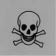 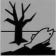  T      NOznaka: T, N T, NOznake rizika:R49- Može izazvati karcinom ako se udiše. R60- Može smanjiti plodnost. R42/43- Može izazvati senzibilizaciju pri udisanju i u kontaktu sa kožom. R68- Moguć rizik od ireverzibilnih efekata. R50/53- Veoma toksično po vodene organizme, može izazvati dugotrajne štetne efekte u vodenoj životnoj sredini. R49- Može izazvati karcinom ako se udiše. R60- Može smanjiti plodnost. R42/43- Može izazvati senzibilizaciju pri udisanju i u kontaktu sa kožom. R68- Moguć rizik od ireverzibilnih efekata. R50/53- Veoma toksično po vodene organizme, može izazvati dugotrajne štetne efekte u vodenoj životnoj sredini. 	Oznake bezbednosti:S53- Izbeći izlaganje - potrebne posebne instrukcije pre korišćenja. S45- U slučaju nezgode ili zdravstvenih tegoba, hitno zatražiti lekarsku pomoć (ako je moguće pokazati etiketu). S60-Ova hemikalija i njena ambalaža moraju se odložiti kao opasan otpad. S61- Izbegavati ispuštanje sadržaja u životnu sredinu; pridržavati se posebnih uputstava/bezbednosnog lista. S53- Izbeći izlaganje - potrebne posebne instrukcije pre korišćenja. S45- U slučaju nezgode ili zdravstvenih tegoba, hitno zatražiti lekarsku pomoć (ako je moguće pokazati etiketu). S60-Ova hemikalija i njena ambalaža moraju se odložiti kao opasan otpad. S61- Izbegavati ispuštanje sadržaja u životnu sredinu; pridržavati se posebnih uputstava/bezbednosnog lista. Klasa opasnosti po vodene resurse (Nemačka)3: jako opasan za vodene resurse(prema aneksu 4 direktive VwVwS od 17.05.1999.3: jako opasan za vodene resurse(prema aneksu 4 direktive VwVwS od 17.05.1999.-Primenljivi propisi:Nema podatakaNema podataka16. OSTALI PODACI16. OSTALI PODACI16. OSTALI PODACI- Značenje oznakaOznaka rizikaR49- Može izazvati karcinom ako se udiše.R60- Može smanjiti plodnost. R42/43- Može izazvati senzibilizaciju pri udisanju i u kontaktu sa kožom. R68- Moguć rizik od ireverzibilnih efekata. R50/53- Veoma toksično po vodene organizme, može izazvati dugotrajne štetne efekte u vodenoj životnoj sredini.R49- Može izazvati karcinom ako se udiše.R60- Može smanjiti plodnost. R42/43- Može izazvati senzibilizaciju pri udisanju i u kontaktu sa kožom. R68- Moguć rizik od ireverzibilnih efekata. R50/53- Veoma toksično po vodene organizme, može izazvati dugotrajne štetne efekte u vodenoj životnoj sredini.- Značenje oznakaOznaka bezbednosti--Promene u odnosu na prethodno izdanje:--- Ostali podaci:--Izvor podataka:Nema.Nema.Bezbednosni list je uvoznik izradio prema podacima iz MSDS proizvođača, a shodno Pravilniku o sadržaju Bezbednosnog lista „Sl glasnik RS“, br.81/10.Bezbednosni list je uvoznik izradio prema podacima iz MSDS proizvođača, a shodno Pravilniku o sadržaju Bezbednosnog lista „Sl glasnik RS“, br.81/10.Bezbednosni list je uvoznik izradio prema podacima iz MSDS proizvođača, a shodno Pravilniku o sadržaju Bezbednosnog lista „Sl glasnik RS“, br.81/10.Odricanje:Informacije date u ovom bezbednosnom listu su bazirane na trenutnim naučnim saznanjima. Ne treba se smatrati bilo kakvom garancijom što se tiče karakteristika proizvoda.Odricanje:Informacije date u ovom bezbednosnom listu su bazirane na trenutnim naučnim saznanjima. Ne treba se smatrati bilo kakvom garancijom što se tiče karakteristika proizvoda.Odricanje:Informacije date u ovom bezbednosnom listu su bazirane na trenutnim naučnim saznanjima. Ne treba se smatrati bilo kakvom garancijom što se tiče karakteristika proizvoda.